DEPARTAMENTO DE COMPRAS E IMPORTACIONESCOMPRA DIRECTA Nº 71/2024- MATERIALES ELECTRICOS PISO 4 EDIR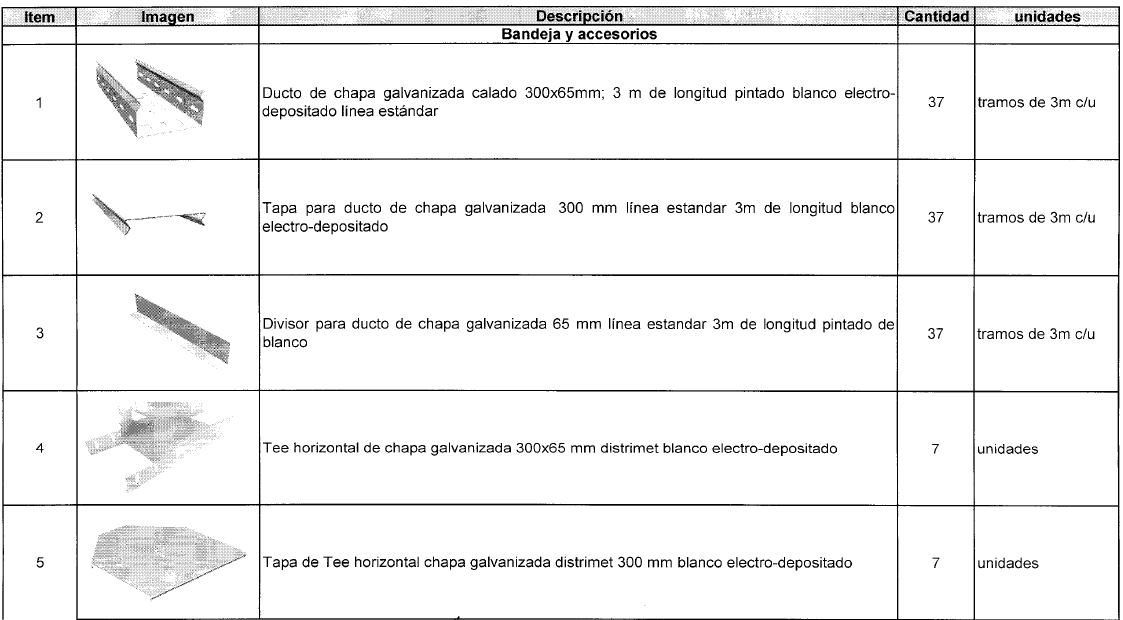 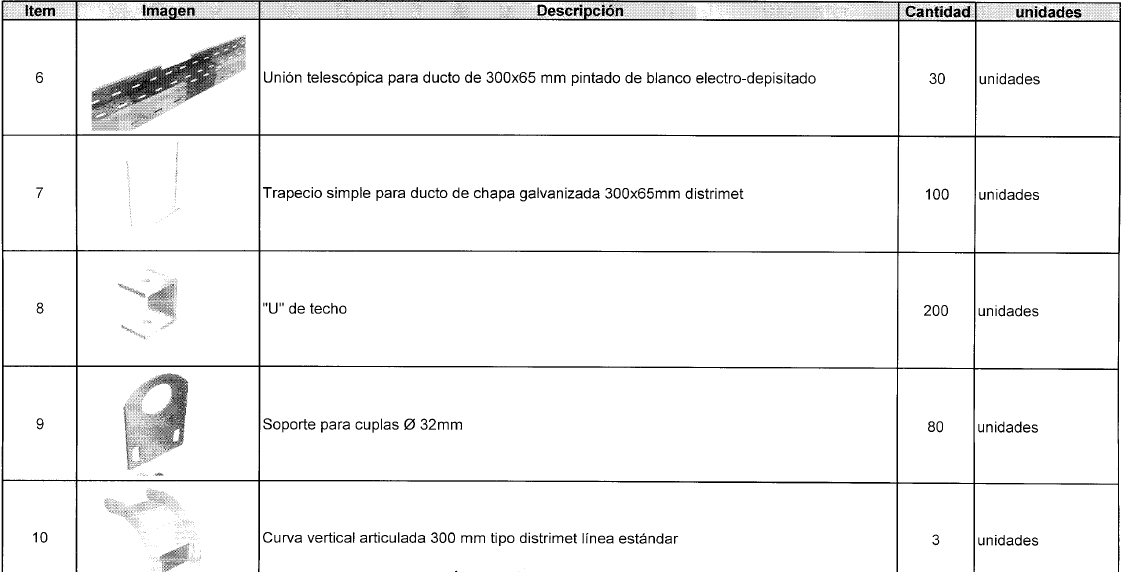 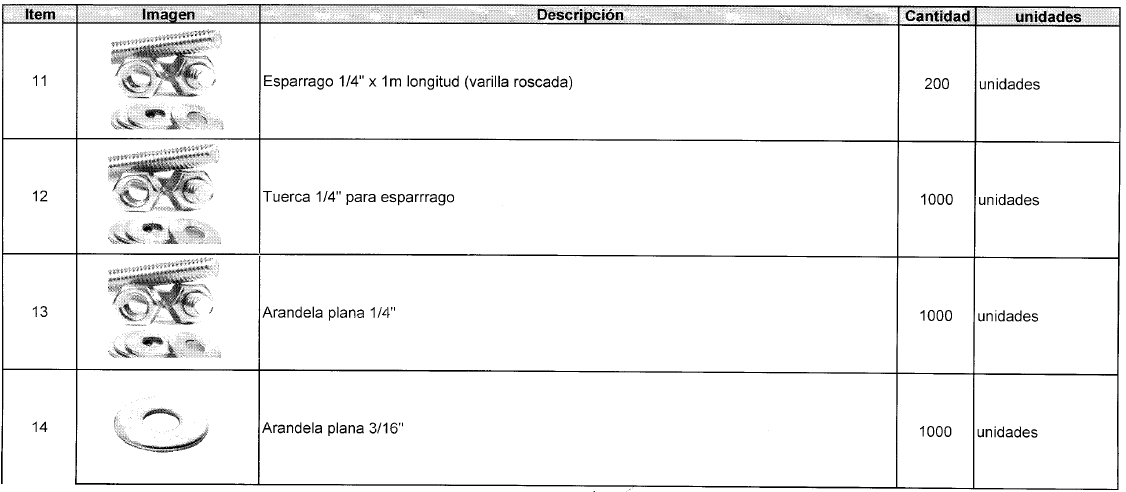 